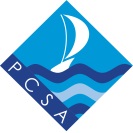 PAIGNTON COMMUNITY & SPORTS ACADEMYBAY EDUCATION TRUSTApplications for Employment School Support StaffThis document can be made available in other languages, on tape, in Braille, large print and in other formats.  For more information please contact the Academy.Thank you for requesting an application form for a vacancy at Paignton Community & Sports Academy. We will use this form to help us decide your suitability for the job so please ensure that it is accurate and completeThe information you provide on this form will be used in accordance with the Data Protection Act and your form will be retained for six months from the closing date. The application form of the successful candidate will form part of their employee file and may be used for a number of employment related purposesPlease note 	CVs will not be acceptedAll sections of the form must be completedLate applications will not normally be consideredPersonal Details:For posts requiring an enhanced Disclosure and Barring Service check (DBS), candidates MUST supply the following additional information, which will only be used for the purposes of identity verification when references are taken.Present / most recent employer: (this may be paid or unpaid)Full record of previous employment: (this may be paid or unpaid)Please put most recent job first. Any dismissal or redundancy must be clearly statedPlease continue on an additional sheet if necessary.Gaps in Employment or Training: Please indicate and explain any gapsPlease continue on an additional sheet if necessary. Relevant Qualifications:Professional Membership / Registration:Relevant Training (e.g. short courses/ further development):Please continue on an additional sheet if necessary.Supporting Evidence: References:Please give the name and address of two referees from which the Academy may seek information regarding your suitability for employment covering at least the last 5 years of your employment. If you are currently employed, one of the referees must be your current employer; otherwise it must be your most recent employer. If you are in, or have just completed full-time education, one referee should be from your school / college or university. These should not include a relative and personal referees must be able to comment on your skills and abilities in relation to the post.  Please continue on a separate sheet if necessaryFor posts that require a  or  checkIf you are not currently working with children but have done so in the past, the second referee you supply should be from the most recent employer where you were employed to work with children or vulnerable adultsIt is the Academy’s practice to take up references for short-listed applicants prior to interview unless you request otherwiseDeclarations:Equalities Act 2010Bay Education Trust is an Equal Opportunities employer and we are committed to recruitment, employment, retention and career development of disabled people.  Disabled people are encouraged to apply; applicants who appear to meet the essential criteria of the person specification are guaranteed an interviewDeclarations continuedEligibility to work in the Declarations - continuedThank you for taking the time to complete this form.Post Applied for: Post Applied for: Job Reference №:Department:Closing Date:Title: Title: First Name:Last Name:Address:Daytime № (incl.  code):Address:Evening № (incl.  code):Address:Mobile № :Post Code:E-mail Address:Previous name/s (if you have any)or insert the word none:Date of Birth:National Insurance №:Job Title:Job Title:Employer’s Name & Address:Employer’s Name & Address:Date started: DD/MM/YYYYNotice Required:Or Date left: DD/MM/YYYYReason for leaving:Brief Description of Duties:Brief Description of Duties:Pay and other Benefits:Pay and other Benefits:Employer & AddressJob TitleFromToReason for LeavingDate FromDate ToReason for GapEducational Establishment / College / UniversityFromToFT/ PTExams passed and Qualifications gained including NVQs(include grades and date attained)Professional BodyMembership Registration №Membership StatusDate Entered / AwardedCourseDateQualification (if appropriate)Please indicate below why you are applying for this post:Please say how your skills, knowledge and previous experience, whether paid or unpaid, community activities, domestic or family experience, are relevant to the post and how they meet the criteria on the person specification and job description:REFERENCE 1REFERENCE 1REFERENCE 2REFERENCE 2If you do not wish this person to be contacted without prior consultation please put a cross in the box  If you do not wish this person to be contacted without prior consultation please put a cross in the box  Name:Name:Name:Name:Address:Address:Address:Address:Telephone №:Telephone №:Telephone №:Telephone №:Email:Email:Email:Email:Relationship:Relationship:Relationship:Relationship:How long known?How long known?How long known?How long known?From:                        To:From:                        To:From:                               To:From:                               To:For official use ONLY  - section to be completed by designated Academy representativeFor official use ONLY  - section to be completed by designated Academy representativeVerbal Verification – A written reference must be verbally verified on receipt.  This must be recorded belowVerbal Verification – A written reference must be verbally verified on receipt.  This must be recorded belowReference 1Reference 2Name/Details of the person contacted:Name/Details of the person contacted: Date the verbal verification took place:Date the verbal verification took place:I have verbally verified this reference:Signature: I have verbally verified this reference:Signature:                                                               Date:Date:The Equality Act 2010 defines a person as having a disability if he/she “has a physical or mental impairment which has a substantial and long-term adverse effect on his/her ability to carry out normal day to day activities.”  Please confirm whether you consider yourself to have a disability.Yes     No    (please tick)What is the nature of your disability?Wherever possible and reasonable we will make adjustments and offer alternatives to help a person with a disability through the application and selection processPlease provide details below of any information you would like us to take into account with regard to your disability in order to offer you a fair selection interview.Are you eligible to work in the United Kingdom and are you able to provide proof of this?Yes       No If you are currently working in the  with Visa restrictions please provide the following information:The Immigration, Asylum and Nationality Act 2006 requires all employers in the UK to make basic document checks on every person, before they start work, therefore if you are asked to interview, you will be required to provide evidence (original documents only) that you are eligible to live and work in the UK and copies will be taken at interview and if unsuccessful these will be destroyed in accordance with the Data Protection Act 1998 (DPA). If you are offered the post these original documents will be retained on your personal fileAre you in any way related to or have a personal relationship with an employee of Bay Education Trust?Yes       No  If ‘Yes’ please give details below:Name:Relationship:                                                  Job Title:Soliciting support or information, which may be deemed to offer an unfair advantage, from Bay Education Trust in connection with this appointment will disqualify your applicationHave you ever been convicted (or received a caution, warning or final reprimand) for an offence that would not be filtered from the Police National Computer when it is processed by the Disclosure and Barring Service?  For more information please visit https://www.gov.uk/government/publications/dbs-filtering-guidance/dbs-filtering-guide  Yes       No  If ‘Yes’ please give details below or on an additional sheet if necessaryHave you been the subject of formal disciplinary action in your past employment or currently in the process of on-going disciplinary action in your current position?Yes       No     If ‘yes’ please give brief details below or on an additional sheet if necessaryFor posts that require an enhanced DBS For positions that are included in the Exceptions Order to the Rehabilitation of Offenders Act 1974 and in respect to any regulated positions as defined by the Criminal Justice and Court Services Act 2000, all applicants who are offered employment will be subject to a criminal record check (Disclosure) from the Disclosure and Barring Service before the appointment is confirmed.  This will include details of  cautions, reprimands or final warnings as well as convictions, whether “spent” or “unspent”.  Criminal convictions will only be taken into account when they are relevant to the postPlease give details below, or if you prefer, on an additional sheet and attach it to this form in a sealed envelope marked “Confidential Disclosure”SafeguardingBay Education Trust is committed to safeguarding and promoting the welfare of children and applicants must be willing to undergo the checks appropriate to the post applied for. By signing this application form you are confirming your agreement/commitment.  For further information visit www.swcpp.org.ukI confirm that I have read and understood the enclosures provided with this application formI confirm that the details I have provided in this application form are correct and that I have not deliberately withheld any relevant information that could affect the Trust’s decision to employI understand that the deliberate falsification of information or failure to disclose relevant information may lead to my application being rejected, any offer of employment being withdrawn or actual appointment being terminatedI declare that I have not canvassed any employee of the Trust either directly or indirectly in connection with this applicationI note that the information provided on this application form may be held, further processed or verified in accordance with the Data Protection Act 1998.Data Protection - Fair Processing Notice
The collection, processing, maintenance and retention of any personal data which Bay Education Trust processes, is governed by legislation such as the UK Data Protection Act 1998, and by the Trust’s own policies and procedures. Bay Education Trust will use any personal data you provide within this document solely for the purpose of assessing the eligibility of your application when applying for a Prospect Academies Trust vacancy.  The information given will be provided to Trust employees acting as response handlers and recruitment managers. They may share the information with colleagues for the purpose of shortlisting and interviewing for the vacancy. The information may also be shared with external parties if required by law. The information will be kept on file for a period of six months after the closing date of the vacancy to allow for any further processes, such as appeals, that may occur.  If you are successful in your application for employment with Bay Education Trust, then the application form will be kept on your personnel file for the duration of your employmentI note that the information provided on this application form may be held, further processed or verified, in accordance with the Data Protection Act 1998Signature: Date: Submitting this completed application form electronically signifies your acceptance of  of the above declaration 